UNIVERSIDAD VERACRUZANA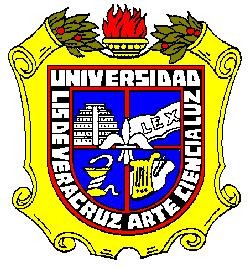 SECRETARIA ACADÉMICADIRECCION GENERAL DE ADMINISTRACION ESCOLARMODELO EDUCATIVO FLEXIBLE FORMATO PARA LA MOVILIDAD ESTUDIANTILFECHAPERIODOPERIODODATOS DEL ALUMNODATOS DEL ALUMNODATOS DEL ALUMNODATOS DEL ALUMNODATOS DEL ALUMNODATOS DEL ALUMNOMATRÍCULA ( ID )APELLIDO PATERNO	APELLIDO MATERNO	NOMBRE(S)APELLIDO PATERNO	APELLIDO MATERNO	NOMBRE(S)APELLIDO PATERNO	APELLIDO MATERNO	NOMBRE(S)APELLIDO PATERNO	APELLIDO MATERNO	NOMBRE(S)APELLIDO PATERNO	APELLIDO MATERNO	NOMBRE(S)DATOS DEL PROGRAMA ACADEMICO DE ORIGENDATOS DEL PROGRAMA ACADEMICO DE ORIGENDATOS DEL PROGRAMA ACADEMICO DE ORIGENDATOS DEL PROGRAMA ACADEMICO DE ORIGENDATOS DEL PROGRAMA ACADEMICO DE ORIGENDATOS DEL PROGRAMA ACADEMICO DE ORIGENPROGRAMA  ACADÉMICOPROGRAMA  ACADÉMICOENTIDAD  ACADÉMICA (FACULTAD)ENTIDAD  ACADÉMICA (FACULTAD)ENTIDAD  ACADÉMICA (FACULTAD)ENTIDAD  ACADÉMICA (FACULTAD)Facultad de Ciencias QuímicasFacultad de Ciencias QuímicasFacultad de Ciencias QuímicasFacultad de Ciencias QuímicasMODALIDADCAMPUS O REGIÓNCAMPUS O REGIÓNAREA ACADÉMICAAREA ACADÉMICAAREA ACADÉMICAEscolarizadoCoatzacoalcosCoatzacoalcosTécnicaTécnicaTécnicaSECRETARIOSECRETARIOLUGAR Y FECHASELLOSELLOSELLOMtra. Leticia Valencia ArgüellesMtra. Leticia Valencia ArgüellesCoatzacoalcos, Ver.DATOS DEL  PROGRAMA ACADÉMICO O DEPENDENCIA RECEPTORADATOS DEL  PROGRAMA ACADÉMICO O DEPENDENCIA RECEPTORADATOS DEL  PROGRAMA ACADÉMICO O DEPENDENCIA RECEPTORADATOS DEL  PROGRAMA ACADÉMICO O DEPENDENCIA RECEPTORADATOS DEL  PROGRAMA ACADÉMICO O DEPENDENCIA RECEPTORADATOS DEL  PROGRAMA ACADÉMICO O DEPENDENCIA RECEPTORAPROGRAMA  ACADÉMICOPROGRAMA  ACADÉMICOENTIDAD ACADÉMICA (FACULTAD) O DEPENDENCIAENTIDAD ACADÉMICA (FACULTAD) O DEPENDENCIAENTIDAD ACADÉMICA (FACULTAD) O DEPENDENCIAENTIDAD ACADÉMICA (FACULTAD) O DEPENDENCIAMODALIDADCAMPUS O REGIÓNCAMPUS O REGIÓNAREA ACADÉMICAAREA ACADÉMICAAREA ACADÉMICAEXPERIENCIA EDUCATIVA O CURSOEXPERIENCIA EDUCATIVA O CURSOEXPERIENCIA EDUCATIVA O CURSOEXPERIENCIA EDUCATIVA O CURSONo. CRÉDITOSNo. CRÉDITOSNOMBRE Y FIRMA DEL SECRETARIO O RESPONSABLENOMBRE Y FIRMA DEL SECRETARIO O RESPONSABLENOMBRE Y FIRMA DEL SECRETARIO O RESPONSABLELUGAR , FECHA Y SELLOLUGAR , FECHA Y SELLOLUGAR , FECHA Y SELLOFIRMA DEL ALUMNOFIRMA DEL ALUMNOOBSERVACIONESOBSERVACIONESOBSERVACIONESOBSERVACIONES